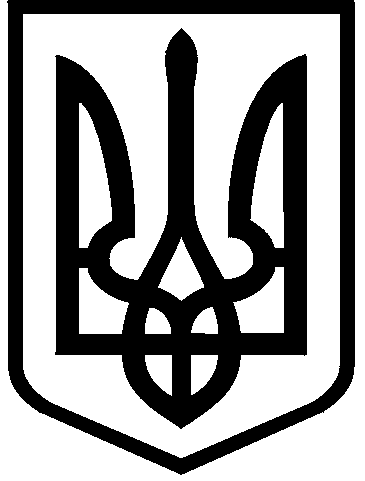 КИЇВСЬКА МІСЬКА РАДАІХ СКЛИКАННЯПОСТІЙНА КОМІСІЯ З ПИТАНЬ ОХОРОНИ КУЛЬТУРНОЇ СПАДЩИНИ01044, м. Київ, вул. Хрещатик, 36, каб. 1014                                                                    Протокол № 1/1засідання постійної комісії Київської міської радиз питань охорони культурної спадщинивід 06.10.2021Місце проведення: Київська міська рада, м. Київ, вул. Хрещатик, 36, 10 поверх каб. 1017, початок проведення засідання об 11:00.Склад комісії: 3 депутати Київської міської ради.Присутні: 3 депутати Київської міської ради – члени постійної комісії:Запрошені та присутні:Порядок денний:Про основні напрямки та пріоритетні завдання діяльності постійної комісії Київської міської ради з питань охорони культурної спадщини. Доповідач: голова  комісії Омельченко Олександр Олександрович.2.	Про заслуховування звіту директора Департаменту охорони культурної спадщини виконавчого органу Київської міської ради (Київської міської державної адміністрації) О. Никоряка про хід виконання за 9 місяців 2021 року Міської цільової Програми «Охорона та збереження культурної спадщини м. Києва на 2019-2021 роки».Доповідач: Директор Департаменту охорони культурної спадщини виконавчого органу Київської міської ради (Київської міської державної адміністрації) Никоряк Олександр Дмитрович.3.	Про надання пропозицій  до проєкту Положення про постійні комісії Київської міської ради.Доповідач: голова  комісії Омельченко Олександр Олександрович.4.	Про затвердження плану роботи постійної комісії з питань охорони культурної спадщини на 2021 рік з підготовки та внесення на розгляд пленарних засідань сесій Київської міської ради ІХ скликання проєктів рішень Київської міської ради.Доповідач: голова  комісії Омельченко Олександр Олександрович.5. 	Про розгляд проєкту ріщення «Про надання ТОВ «ВІДІТРЕЙД» земельної ділянки в оренду для експлуатації та обслуговування офісної будівлі на вул. Михайлівський, 12 у Шевченківському районі міста Києва» (справа 714823415; доручення заступника  міського голови-секретаря Київської міської ради від 01.07.2021 №08/231-2282/ПР) Доповідач: представник ТОВ «ВІДІТРЕЙД» - Демчук В. А.6. Різне.Перед розглядом порядку денного, голова постійної комісії Київської міської ради з питань охорони культурної спадщини ОМЕЛЬЧЕНКО О.О. звернувся до депутатів Київської міської ради із запитанням про наявність у будь-кого реального чи потенційного конфлікту інтересів стосовно будь-якого з питань порядку денного, а також про наявність у будь-кого відомостей про конфлікт інтересів у іншого депутата Київської міської ради – членів постійної комісії.Письмова інформація від депутатів Київської міської ради не надходила, усна не озвучувалася.СЛУХАЛИ: ОМЕЛЬЧЕНКА О.О. щодо  прийняття за основу запропонованого  порядку денного із 6 питань засідання постійної комісії Київської міської ради з питань охорони культурної спадщини від 6.10.2021 року.ВИРІШИЛИ: прийняти за основу запропонований  порядок денний із 6 питань засідання постійної комісії Київської міської ради з питань охорони культурної спадщини від 6.10.2021 року.ГОЛОСУВАЛИ: «за» – 3, «проти» – 0, «утримались» – 0, «не голосували» – 0.Рішення прийнято.Голова постійної комісії ОМЕЛЬЧЕНКО О.О. звернувся до присутніх щодо надання пропозицій до наповнення порядку денного засідання  постійної комісії з питань охорони культурної спадщини  та  запропонував затвердити порядок денний.  ВИРІШИЛИ: затвердити запропонований  порядок денний із 6 питань засідання постійної комісії Київської міської ради з питань охорони культурної спадщини від 6.10.2021 року.ГОЛОСУВАЛИ: «за» – 3, «проти» – 0, «утримались» – 0, «не голосували» – 0.Рішення прийнято.Розгляд (обговорення) питань порядку денного:Про основні напрямки та пріоритетні завдання діяльності постійної комісії   Київської міської ради з питань охорони культурної спадщини.СЛУХАЛИ: ОМЕЛЬЧЕНКА О.О.ВИСТУПИЛИ: ОМЕЛЬЧЕНКО О.О.ВИРІШИЛИ: 1)	 взяти до відома інформацію,  оголошену на засіданні постійної комісії  головою комісії ОМЕЛЬЧЕНКОМ О.О.;	2) затвердити наступний графік засідання постійної комісії з питань охорони культурної спадщини: засідання відбуватимуться двічі на місяць (по вівторкам, друга половина дня) позачергові засідання  – за потребою. ГОЛОСУВАЛИ: «за» – 3, «проти» – 0, «утримались» – 0, «не голосували» – 0. Рішення прийнято. 2.	Про заслуховування звіту директора Департаменту охорони культурної спадщини виконавчого органу Київської міської ради (Київської міської державної адміністрації) НИКОРЯКА О.Д. про хід виконання за 9 місяців 2021 року Міської цільової  Програми «Охорона та збереження культурної спадщини м. Києва на 2019-2021 роки».	СЛУХАЛИ:  НИКОРЯКА О.Д., який поінформував щодо виконання  Міської цільової програми «Охорона та збереження культурної спадщини м. Києва на 2019-2021 роки» та про підготовку проєкту Міської цільової Програми «Охорона культурної спадщини м. Києва на 2022-2024 роки».	ВИСТУПИЛИ: ОМЕЛЬЧЕНКО О.О., НИКОРЯК О.Д., ЧЕРНЕНКО І.І., ЗАБОЛОТНА С.М., ОСІНЧУК Т.М., ЗАГОРУЛЬКО Т.В., ТИМЧЕНКО О.В., ПОГРЕБИСЬКИЙ О.І.ВИРІШИЛИ: взяти до відома  звіт директора Департаменту охорони культурної спадщини виконавчого органу Київської міської ради (Київської міської державної адміністрації) НИКОРЯКА О.Д.  про хід виконання за 9 місяців 2021 року міської цільової Програми «Охорона та збереження культурної спадщини м. Києва на 2019-2021 роки».ГОЛОСУВАЛИ: «за» – 3, «проти» – 0, «утримались» – 0, «не голосували» – 0. Рішення прийнято. 3.	Про надання пропозицій  до проєкту Положення про постійні комісії Київської міської ради.СЛУХАЛИ: ОМЕЛЬЧЕНКА О.О.о-ВИСТУПИЛИ: ОМЕЛЬЧЕНКО О.О. ВИРІШИЛИ: підтримати пропозиції, запропоновані головою постійної комісії  ОМЕЛЬЧЕНКОМ О.О., та додати пункт:«4. Сприяння фінансуванню першочергових заходів, направлених на охорону та збереження історико-культурної та архітектурної спадщини  м. Києва».ГОЛОСУВАЛИ: «за» – 3, «проти» – 0, «утримались» – 0, «не голосували» – 0. Рішення прийнято. 4.	Про затвердження плану роботи постійної комісії з питань охорони культурної спадщини на 2021 рік з підготовки та внесення на розгляд пленарних засідань сесій Київської міської ради ІХ скликання проєктів рішень Київської міської ради.СЛУХАЛИ: голову постійної комісії ОМЕЛЬЧЕНКА О.О., який запропонував затвердити план  роботи постійної комісії з питань культурної спадщини на 2021 рік з двох 2 пунктів.ВИСТУПИЛИ: ОМЕЛЬЧЕНКО О.О., НИКОРЯК О.Д.ВИРІШИЛИ:  затвердити план роботи постійної комісії з питань охорони культурної спадщини на 2021 рік з двох пунктів:  про внесення змін до міської цільової програми «Охорона та збереження  культурної спадщини м. Києва на 2019-2021 роки», затвердженого рішенням Київської міської ради від 18.12.2018 №463/6514; про затвердження міської цільової програми «Охорона та збереження  культурної спадщини м. Києва на 2022-2024 роки».ГОЛОСУВАЛИ: «за» – 3, «проти» – 0, «утримались» – 0, «не голосували» – 0. Рішення прийнято. 5. Про розгляд проєкту ріщення «Про надання ТОВ «ВІДІТРЕЙД» земельної ділянки в оренду для експлуатації та обслуговування офісної будівлі на вул. Михайлівський, 12 у Шевченківському районі міста Києва» (справа 714823415, доручення заступника міського голови-секретаря Київської міської ради від 01.07.2021 №08/231-2282/ПР). СЛУХАЛИ: ДЕМЧУКА В.А.ВИСТУПИЛИ: ОМЕЛЬЧЕНКО О.О., ПОГРЕБИСЬКИЙ О.І.ВИРІШИЛИ: 1) перенести розгляд проєкту рішення «Про надання ТОВ «ВІДІТРЕЙД» земельної ділянки в оренду для експлуатації та обслуговування офісної будівлі на вул. Михайлівський, 12 у Шевченківському районі міста Києва» на наступне засідання;
2) звернутися  до Департаменту з питань охорони культурної спадщини щодо повторного опрацювання відповідно до існуючого законодавства про охорону культурної спадщини документації з землеустрою щодо надання  ТОВ «ВІДІТРЕЙД» земельної ділянки в оренду для експлуатації та обслуговування офісної будівлі на вул. Михайлівський, 12 у Шевченківському районі міста Києва.ГОЛОСУВАЛИ: «за» – 3, «проти» – 0, «утримались» – 0, «не голосували» – 0. Рішення прийнято. Голова комісії							Олександр ОМЕЛЬЧЕНКОСекретар комісії						     Олександр ПОГРЕБИСЬКИЙВик. Г.ЧудаковськаОМЕЛЬЧЕНКО О.О.ОМЕЛЬЧЕНКО О.О.– голова постійної комісії;КОВАЛЕНКО Г.МКОВАЛЕНКО Г.М– заступник голови постійної комісії;ПОГРЕБИСЬКИЙ О.І.ПОГРЕБИСЬКИЙ О.І.– секретар постійної комісії.СТОРОЖУК  В.П. СТОРОЖУК  В.П. СТОРОЖУК  В.П. депутат Київської міської ради; депутат Київської міської ради; НИКОРЯК О.Д.НИКОРЯК О.Д.НИКОРЯК О.Д.– директор Департаменту охорони культурної спадщини виконавчого органу Київської міської ради (Київської міської державної адміністрації);– директор Департаменту охорони культурної спадщини виконавчого органу Київської міської ради (Київської міської державної адміністрації);ЧЕРНЕНКО І.І. ЧЕРНЕНКО І.І. ЧЕРНЕНКО І.І. заступник директора Департаменту охорони культурної спадщини виконавчого органу Київської міської ради (Київської міської державної адміністрації);заступник директора Департаменту охорони культурної спадщини виконавчого органу Київської міської ради (Київської міської державної адміністрації);ЗАБОЛОТНА С.М.ОСІНЧУК Т.М.ЗАБОЛОТНА С.М.ОСІНЧУК Т.М.ЗАБОЛОТНА С.М.ОСІНЧУК Т.М.завідуюча сектору-головний бухгалтер Департаменту охорони культурної спадщини виконавчого органу Київської міської ради (Київської міської державної адміністрації);в.о. директора Комунального закладу «Центр консервації предметів археології» завідуюча сектору-головний бухгалтер Департаменту охорони культурної спадщини виконавчого органу Київської міської ради (Київської міської державної адміністрації);в.о. директора Комунального закладу «Центр консервації предметів археології» ЗАГОРУЛЬКО Т.В.ТИМЧЕНКО О.В.ДЕМЧУК В.А.ЗАГОРУЛЬКО Т.В.ТИМЧЕНКО О.В.ДЕМЧУК В.А.– в.о. генерального директора  Київського науково- методичного центру по охороні реставрації та використанню пам’яток історії культури і заповідних територій міста;– заступник генерального директора  Київського науково-методичного центру по охороні реставрації та використанню пам’яток історії культури і заповідних територій міста з пам’ятникоохоронних питань;– представник ТОВ «ВІДІТРЕЙД». – в.о. генерального директора  Київського науково- методичного центру по охороні реставрації та використанню пам’яток історії культури і заповідних територій міста;– заступник генерального директора  Київського науково-методичного центру по охороні реставрації та використанню пам’яток історії культури і заповідних територій міста з пам’ятникоохоронних питань;– представник ТОВ «ВІДІТРЕЙД». 